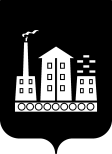 АДМИНИСТРАЦИЯ ГОРОДСКОГО ОКРУГА СПАССК-ДАЛЬНИЙ РАСПОРЯЖЕНИЕ27 сентября 2022г.          г. Спасск-Дальний, Приморского края              № 523-ра О начале отопительного периода 2022-2023 годовна  территории   городского   округа   Спасск-Дальний	В соответствии с Федеральным законом от 06 октября 2003г. № 131-ФЗ  «Об общих принципах организации местного самоуправления в Российской Федерации», Правилами предоставления коммунальных услуг собственникам и пользователям помещений в многоквартирных и жилых домах, утвержденными постановлением Правительства Российской Федерации от 06 мая 2011г. № 354, Правилами технической эксплуатации тепловых энергоустановок, утвержденными приказом Министерства энергетики Российской Федерации от 24 марта 2003г. № 115, в связи с завершением работ по подготовке тепловых источников и тепловых сетей городского округа Спасск-Дальний к отопительному сезону 2022-2023 г.г. и понижением среднесуточной температуры наружного воздуха:	1. Начать отопительный период 2022-2023 годов в жилых микрорайонах городского округа Спасск-Дальний не позднее дня, следующего за днем окончания     5-ти дневного периода, в течение которого среднесуточная температура наружного воздуха ниже +8⁰С.	2 .Спасскому филиалу КГУП «Примтеплоэнерго» (Бабич)  и ТСЖ «Пятерочка» начать подачу теплоносителя для отопления жилых микрорайонов не позднее дня, следующего за днем окончания 5-ти дневного периода, в течение которого среднесуточная температура наружного воздуха составляет ниже +8⁰С.	3. Управляющим организациям и товариществам собственников жилья, обслуживающим жилищный фонд городского округа Спасск-Дальний, произвести подключение систем жилых домов к теплоснабжению не позднее дня, следующего за днем окончания 5-ти дневного периода, в течение которого среднесуточная температура наружного воздуха составляет +8⁰С.	4. Административному управлению Администрации городского округа Спасск-Дальний (Моняк) опубликовать настоящее распоряжение в периодическом печатном издании и разместить на официальном сайте правовой информации городского округа Спасск-Дальний.	5. Контроль за исполнением данного распоряжения возложить на заместителя главы Администрации городского округа Спасск-Дальний Патрушева К.О.Глава городского округа Спасск-Дальний				  О.А. Митрофанов